 Tieto chyby sa objavuju na display:A:4 - Pump run at max. speed or pump inoperative0:D - Burner control unit fault0:2 -  Burner control unit faultF:4 - Check the ionisation electrode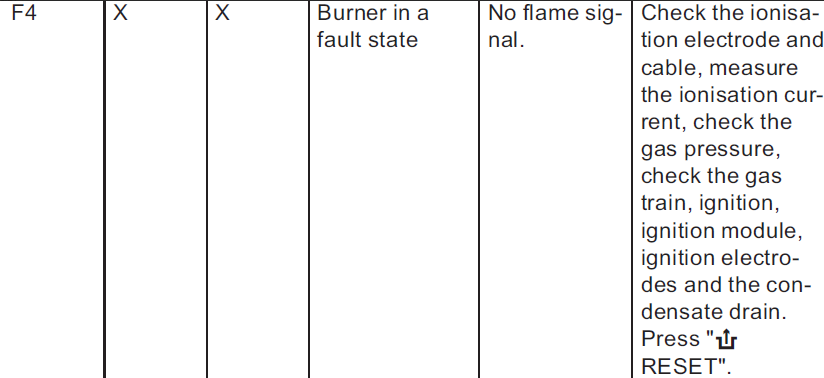 Poistny ventil na boiler T-1848Odborná kurenárska firma - partner vo Vašej blízkostiRichard BalejaMlynská 1001/590031 StupavaTelefón:	0908730403Fax:	Servis produktov:malé kotly do 35 kW	malé kotly do 35 kWsolárne systémy	solárne systémyhttp://public.vitoservis.sk/PartnerDetail.aspx?partner=5342http://www.manualslib.com/products/Viessmann-Vitodens-200-Wb2-Series-3551552.html